ÇOCUĞUN												ÖZEL EĞİTİM GEREKSİNİMİ 			TC. Kimlik No 		: ………………………….						-Davranış Bozukluğu Adı-Soyadı 		: …………………………..						-Dil ve Konuşma Cinsiyeti 		: ………………………….						                 -Görme ve Az Gören (*) Velisi Kim ? 		: …………………………..						-Görme ve Görmeyen Anne Baba Birlikte mi ? 	: …………………………..						- İşitme Özürlü Kiminle Oturuyor? 	: …………………………..						                 -Ortopedik - Alt Beden Kullanamıyor Oturduğu ev kira mı? 	: …………………………..						                 -Ortopedik-Alt ve Üst Beden Kullanamıyor Kendi Odası Var mı ? 	: …………………………..						-Ortopedik-Üst Beden Kullanamıyor Ev ne ile ısınıyor? 	: …………………………..						                 -OtizmOkula nasıl geliyor? 	: …………………………..						                 -Ruhsal ve Duygusal-Hiperaktivite Aile dışında kalan var mı ?: ………………………….						                 -Ruhsal ve Duygusal-Özel Öğrenme Gülcüğü Geçirdiği kaza		: …………………………..					                 -Ruhsal ve Duygusal-Özel Öğrenme Güçlüğü ve HiperaktiviteGeçirdiği Ameliyat 	: …………………………..						                 -Serebral Palsi Kullandığı Cihaz Protez 	: …………………………..					                 -Süreğen Hastalığı Var Geçirdiği Hastalık 	: …………………………..						                 -Üstün Yetenek Sürekli Kullandığı İlaç 	: …………………………..					                 -Zihinsel Kardeş Sayısı 		: …………………………..						Kilo 			: …………………………..Boy 			: ………………………….												 Şehit Çocuğu 				ANNE 					BABA 	 		 Gazi Malül Çocuğu 			    Sağ           Ölü  			   Sağ          Ölü 		                   2828 SHÇEK Kanununa Tabi  Yurdışından GeldiT.C. Kimlik No 		: …………………………			………………………	Adı Soyadı 		: …………………………			………………………Öğrenim Durumu 	: …………………………			………………………			                      Aile Gelir Durumu Mesleği 			: …………………………			………………………		Çok İyi        İyi        Orta        Düşük      Çok Kötü E -Posta Adresi 		: …………………………			………………………Sürekli Hastalığı 		: …………………………			………………………Engel Durumu 		: …………………………			………………………Tel(Ev) 			: ………………………….		………………………Tel(Cep) 		: ………………………….		………………………						               ……../……./……..Tel(İş)			: ………………………….		………………………					                 Velisinin İmzası											       						                     Adı Soyadı (*) Veli anne-baba dışında birisi ise T.C. numarası ile birlikte adı- soyadı ve yakınlık derecesi yazılır.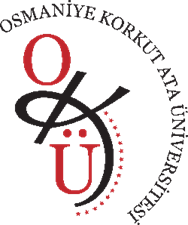 OSMANİYE KORKUT ATA ÜNİVERSİTESİSAĞLIK KÜLTÜR VE SPOR DAİRE BAŞKANLIĞI ADAY KAYIT FORMUDöküman No:SKS.FRM.007OSMANİYE KORKUT ATA ÜNİVERSİTESİSAĞLIK KÜLTÜR VE SPOR DAİRE BAŞKANLIĞI ADAY KAYIT FORMUYayın Tarihi10.11.2022OSMANİYE KORKUT ATA ÜNİVERSİTESİSAĞLIK KÜLTÜR VE SPOR DAİRE BAŞKANLIĞI ADAY KAYIT FORMURevizyon Tarihi:OSMANİYE KORKUT ATA ÜNİVERSİTESİSAĞLIK KÜLTÜR VE SPOR DAİRE BAŞKANLIĞI ADAY KAYIT FORMURevizyon No:OSMANİYE KORKUT ATA ÜNİVERSİTESİSAĞLIK KÜLTÜR VE SPOR DAİRE BAŞKANLIĞI ADAY KAYIT FORMUSayfa:1/1